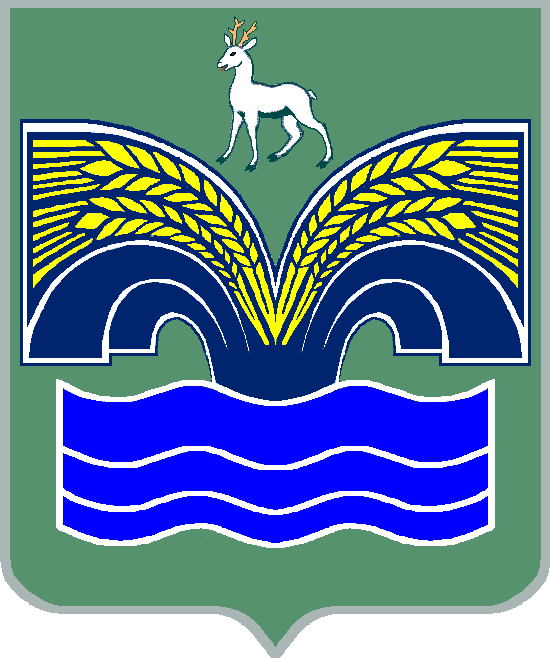 АДМИНИСТРАЦИЯ ГОРОДСКОГО ПОСЕЛЕНИЯ МИРНЫЙМУНИЦИПАЛЬНОГО РАЙОНА КРАСНОЯРСКИЙ САМАРСКОЙ ОБЛАСТИПОСТАНОВЛЕНИЕот 30 сентября 2019 года № 128О внесении изменений в муниципальную Программу «Модернизация и развитие автомобильных дорог общего пользования местного значения в городском поселении Мирный муниципального района Красноярский Самарской области на 2018-2020 годы»В соответствии с Федеральным законом от 06.10.2003 №131-ФЗ «Об общих принципах организации местного самоуправления в Российской Федерации», в целях развития и обеспечения устойчивого функционирования сети автомобильных дорог городского поселения Мирный муниципального района Красноярский Самарской области и в соответствии с пунктом 2постановления администрации городского поселения Мирный муниципального района Красноярский Самарской области от 13.02.2018 № 18, руководствуясь Уставом городского поселения Мирный, Администрация городского поселения Мирный ПОСТАНОВЛЯЕТ:1. Внести в муниципальную программу «Модернизация и развитие автомобильных дорог общего пользования местного значения в городском поселении Мирный муниципального района Красноярский Самарской области на 2018-2020 годы», утвержденную постановлением Администрации городского поселения Мирный муниципального района Красноярский Самарской области от 13.02.2018 № 18, следующие изменения:1) в паспорте муниципальной Программы:в разделе «Объемы и источники финансирования Программы»:средства бюджета поселения - цифры «4020,5» заменить цифрами «3892,3»;цифры «1388,0» заменить цифрами «1259,8»;2) таблицу № 1 изложить согласно приложению к настоящему постановлению;2. Настоящее постановление направить для официального опубликования в районной газете «Красноярский вестник» и разместить на сайте администрации муниципального района Красноярский.3. Настоящее постановление вступает в силу со дня его официального опубликования.Глава городского  поселения Мирный                                И.А. ИголкинаТаблица № 1№ п/пНаименование направлений использования средств ПрограммыОбъем финансирования по годам (в разрезе источников финансирования), (тыс. руб.)Объем финансирования по годам (в разрезе источников финансирования), (тыс. руб.)Объем финансирования по годам (в разрезе источников финансирования), (тыс. руб.)Всего(тыс. руб.)№ п/пНаименование направлений использования средств Программы2018 год2019 год2020 годВсего(тыс. руб.)1Содержание, ремонт автомобильных дорог и искусственных сооружений на них.1 275,51 259,8 1 357,03892,3  2Ремонт внутридворовых проездов многоквартирных домов и создание парковочных карманов.271,5128,20399,7